تذكير:تم التطرق إلى أفكار أنطونيو غرامشي التي تتمحور حول شرح الطريقة التي تتمكن من خلالها الطبقة البرجوازية من تحقيق الهيمنة على الطبقة العاملة، و تفسير هيمنة النظام الرأسمالي و الأسباب التي تكفل استمراره. و في هذا الصدد يرى غرامشي بأن الهيمنة ليست اقتصادية فقط، بل سياسية و فكرية أيضا؛ حيث يملك النظام الرأسمالي سيطرة على مختلف المؤسسات في الدولة (السياسية، التعليمية، الدينية و الإعلامية)، و هي تتولى تقديم الشرعية لهذه السيطرة و هو ما يحول دون ثورة الخاضعين لها. أما المقاربة النيوغرامشية، فهي تركز على هيمنة النظام الرأسمالي عالميا، و تشير إلى أن هذه الهيمنة تقوم على الكيفية التي يتم بها تصوير القيم الرأسمالية و اللبرالية من طرف الرأسماليين و البرجوازيين؛ حيث يتم الترويج إلى أنها قيم عالمية و هي القيم التي يجب أن يتم الاعتقاد بها لأنها هي الأصح. 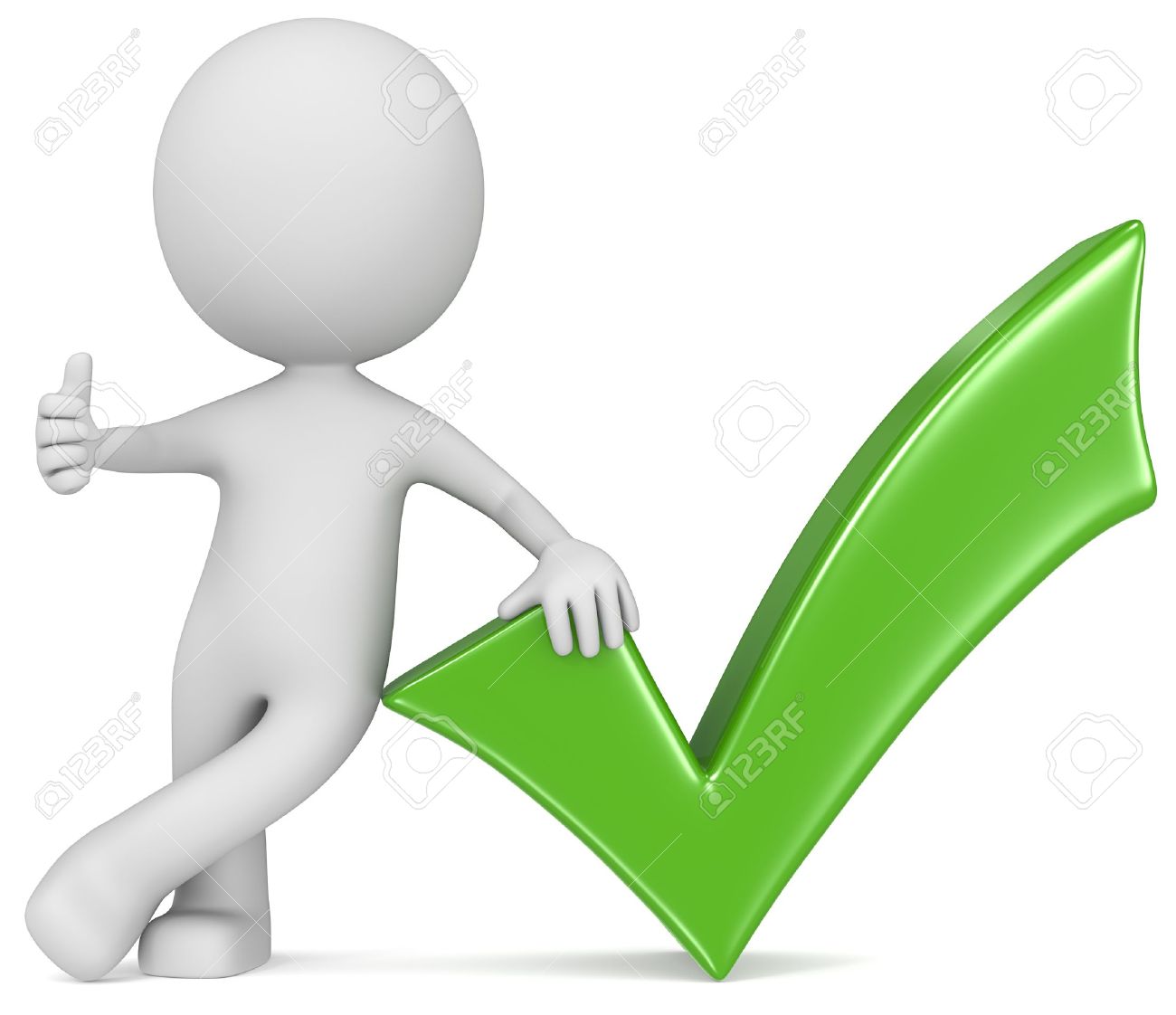 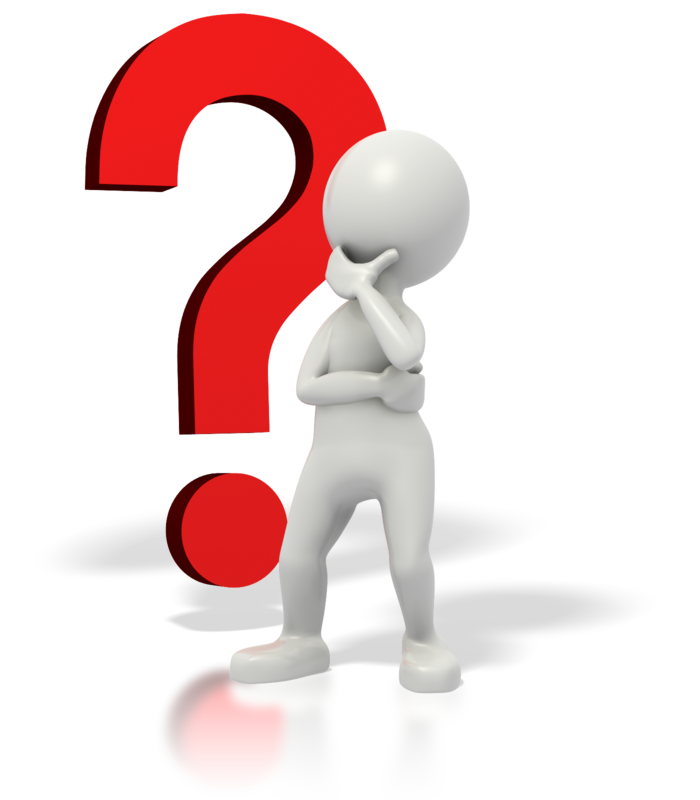 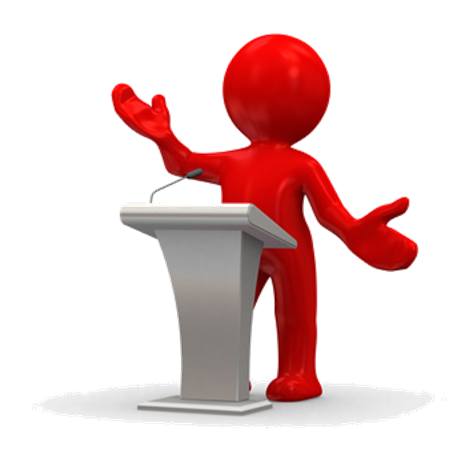 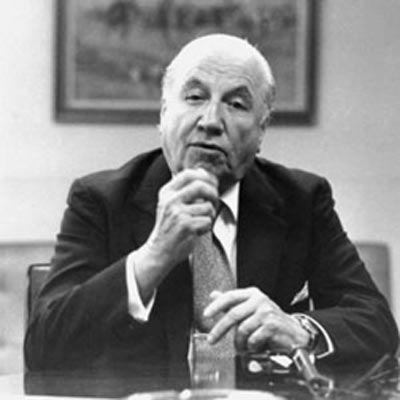 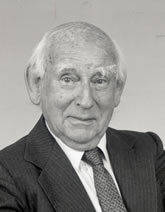 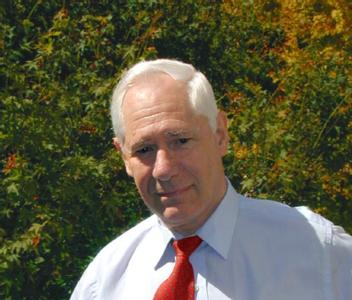 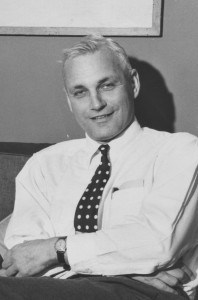 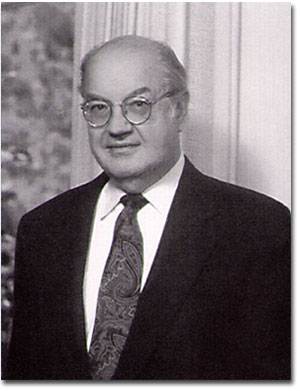 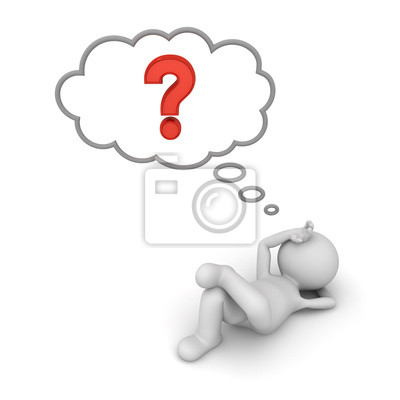 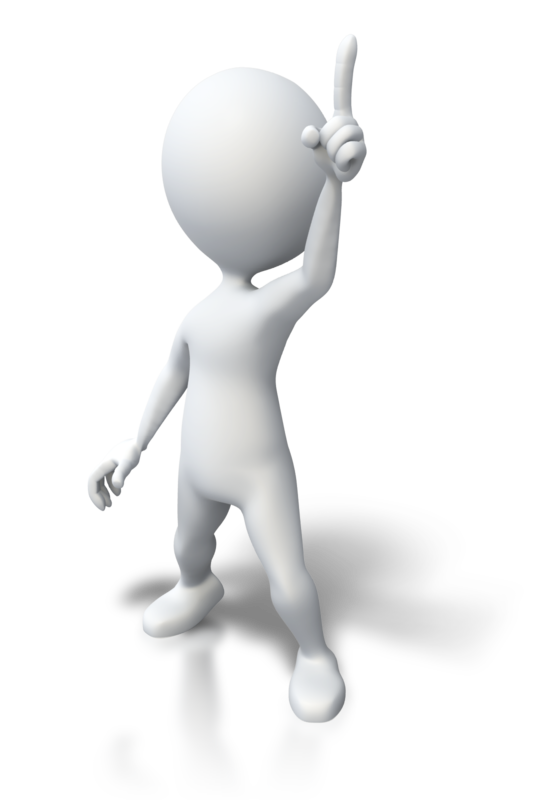 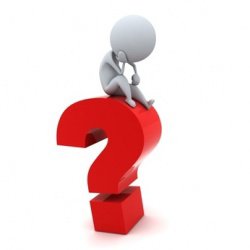 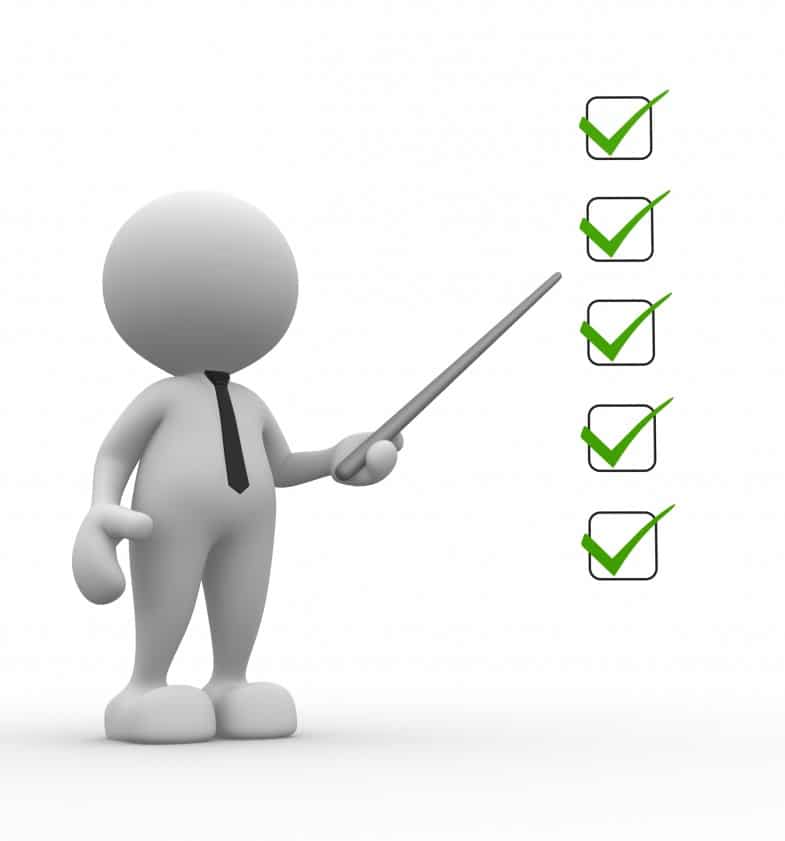 	قائمة المراجع:  Elisabeth Farny, « Dependency Theory: A Useful Tool for Analyzing Global Inequalities Today? »,https://www.e-ir.info/2016/11/23/dependency-theory-a-useful-tool-for-analyzing-global-inequalities-today/ Franziska Böhm, « Hegemony Revisited: A Conceptual Analysis of the Gramscian Concept of Hegemony in International Relations Theory », https://www.researchgate.net/publication/326327917_Hegemony_Revisited_A_Conceptual_Analysis_of_the_Gramscian_Concept_of_Hegemony_in_International_Relations_TheoryPaul Joseph, Scott Nicholas Romaniuk, « Dependency Theory », The SAGE Encyclopedia of War : Social Science Perspectives, Thousand Oaks : SAGE Publications, Inc, 2017,https://www.researchgate.net/publication/328232792_Dependency_TheoryP.Nick Kardullas, « World Systems Theory », in : Stephen McGlinchey, Rosie Walters, Cchristian Scheinpflug, International Relations, England : E-International Relations Publishing, 2017.Vincent Ferraro, "Dependency Theory: An Introduction," https://www.mtholyoke.edu/acad/intrel/depend.htmhttps://www.armstrongeconomics.com/research/economic-thought/by-author/prebisch-paul-u/https://www.hetwebsite.net/het/profiles/singer.htmhttps://www.rrojasdatabank.info/agfrank/AGF2a.jpghttps://link.springer.com/chapter/10.1007/978-1-349-07743-4_8http://www.polishamericancenter.org/Baran_Article.htmlhttps://monthlyreview.org/wp-content/uploads/2014/01/sweezy-52-198x300.jpg